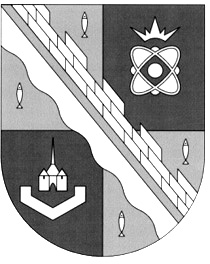 СОВЕТ ДЕПУТАТОВ МУНИЦИПАЛЬНОГО ОБРАЗОВАНИЯСОСНОВОБОРСКИЙ ГОРОДСКОЙ ОКРУГ ЛЕНИНГРАДСКОЙ ОБЛАСТИ(ТРЕТИЙ СОЗЫВ)Р Е Ш Е Н И Еот 26.06.2019 года  № 72В связи с внесением изменений в Устав муниципального образования Сосновоборский городской округ Ленинградской области, и в соответствии с пунктом 5 статьи 41 Устава муниципального образования Сосновоборский городской округ, совет депутатов Сосновоборского городского округаР Е Ш И Л:1. Внести следующие изменения в «Положение о порядке организации и проведения публичных слушаний по проектам правил землепользования и застройки муниципального образования Сосновоборский городской округ, проектам, предусматривающим внесение изменений в правила землепользования и застройки муниципального образования Сосновоборский городской округ», утвержденное решением совета депутатов от 27 июня 2018 года №116 (с изменениями на 19 сентября 2018 года):1.1. пункт 7 изложить в новой редакции:«7. Для назначения публичных слушаний Организатор проведения публичных слушаний подготавливает и представляет для рассмотрения главы городского округа следующие материалы:1) проект постановления главы городского округа о назначении публичных слушаний;2) текст информационного сообщения, содержащего оповещение о начале публичных слушаний.»1.2. пункт 8 изложить в новой редакции:«8. Глава городского округа при получении материалов, предусмотренных пунктом 7 настоящего Положения, принимает решение о проведении публичных слушаний по Проекту, вынесенному на публичные слушания, в срок не позднее чем через десять календарных дней со дня получения указанных материалов.»1.3. подпункты 3 и 6 пункта 10 изложить в новой редакции:«3) указание на исполнение функций Организатора проведения публичных слушаний на комиссию по подготовке проекта правил землепользования и застройки;»«6) поручение Организатору проведения публичных слушаний в течение семи календарных дней со дня подписания постановления главы городского округа о назначении и проведении публичных слушаний официально опубликовать данное постановление в городской газете «Маяк» и разместить на официальном сайте Сосновоборского городского округа.»2. Настоящее решение вступает в силу со дня официального опубликования в городской газете «Маяк» и вступления в силу решения совета депутатов от 22 мая 2019 года N46 «О внесении изменений в Устав муниципального образования Сосновоборский городской округ Ленинградской области» и подлежит применению с момента начала работы вновь избранного состава совета депутатов Сосновоборского городского округа четвертого созыва.Заместитель председателясовета депутатов                                                                  Н.П. Сорокин«О внесении изменений в «Положение о порядке организации и проведения публичных слушаний по проектам правил землепользования и застройки муниципального образования Сосновоборский городской округ, проектам, предусматривающим внесение изменений в правила землепользования и застройки муниципального образования Сосновоборский городской округ»